Request for Street Design Review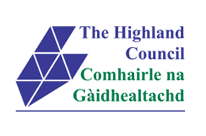 Please complete all sections of this form.  This form can be filled in electronically.  Please email your completed form to majorpreapps@highland.gov.ukOnce you submit this initial application form you will receive an acknowledgement letter which will include your planning reference number. Once received, please upload all supporting information using the ePlanning.scot Portal by selecting the Post Submission Additional Documents (PSAD) form and attach your documents.1a. Applicant Details				         1b. Agent DetailsDo you wish for the information submitted and the advice given to remain confidential until the time of any future planning application? If yes, please send a covering letter/email explaining why you require it to be confidential.  Please note that the Council will only withhold information if its disclosure could prejudice commercial interests, inhibit the free and frank provision of advice or exchange of views during the planning process, or could prejudice the effective conduct of public affairs.NameNameAddressAddressTelephone NumberTelephone NumberE-mail AddressEmail Address2. Address of Proposed Development (including Postcode)3. Topics/Areas you wish to seek feedback on at meeting (please give as much information as possible)3. Topics/Areas you wish to seek feedback on at meeting (please give as much information as possible)3. Topics/Areas you wish to seek feedback on at meeting (please give as much information as possible)3. Topics/Areas you wish to seek feedback on at meeting (please give as much information as possible)Street hierarchyCar and Cycle parkingStreet formsBus provision / connectionAdoptable limitsRefuse storage and collectionActive travel connectivity / permeabilityRoad’s drainageStructural issuesStreet lightingOther issues (specify below)Other issues (specify below)Other issues (specify below)4. The following details of the proposed development need to be submitted to enable an assessment to be made: (please indicate if enclosed)4. The following details of the proposed development need to be submitted to enable an assessment to be made: (please indicate if enclosed)4. The following details of the proposed development need to be submitted to enable an assessment to be made: (please indicate if enclosed)4. The following details of the proposed development need to be submitted to enable an assessment to be made: (please indicate if enclosed)Location Plan (Mandatory)Existing Site Level informationProposed development layoutIntended street layout and hierarchyDifferent street forms for the proposed hierarchyOther;Please identify any other additional information to be submitted based on the topics selected in Section 3Please identify any other additional information to be submitted based on the topics selected in Section 3Please identify any other additional information to be submitted based on the topics selected in Section 3Please identify any other additional information to be submitted based on the topics selected in Section 3Any other useful documents/plans which you feel may aid in the consideration of the proposal5. Major Pre-Application AdviceHave you used the Highland Council’s Major Pre-Application advice service? Yes   NoIf Yes please state the reference number.      6. Make payment6. Make paymentThere is a fee to deliver this value added service, please check our Other Planning and Environment Fees and Charges document for more details on how much you need to pay.  See Street Design Review. There is a fee to deliver this value added service, please check our Other Planning and Environment Fees and Charges document for more details on how much you need to pay.  See Street Design Review. Make sure you pay the correct feeTo assist with calculating how much you need to pay please use the Planning Fee Calculator and our Planning application chargesTo PayPayment should be made when completing this application form using the Council's PAY button and select Planning and building Standards payment form.  Quote your payment reference below. For more information on other ways to pay, please visit our Planning Payment options page.Make sure you pay the correct feeTo assist with calculating how much you need to pay please use the Planning Fee Calculator and our Planning application chargesTo PayPayment should be made when completing this application form using the Council's PAY button and select Planning and building Standards payment form.  Quote your payment reference below. For more information on other ways to pay, please visit our Planning Payment options page.Please quote your on-line payment reference here e.g. (FSXXXXXXX)8. Preferred meeting dateI can confirm that I understand that any advice provided under this service will be given on the basis of the professional opinion of the officer(s) concerned, based on the information provided and the planning policies and site constraints prevailing at the time, and any views expressed are not intended to prejudice the Council’s determination of any subsequent formal planning application.I can confirm that I understand that any advice provided under this service will be given on the basis of the professional opinion of the officer(s) concerned, based on the information provided and the planning policies and site constraints prevailing at the time, and any views expressed are not intended to prejudice the Council’s determination of any subsequent formal planning application.I can confirm that I understand that any advice provided under this service will be given on the basis of the professional opinion of the officer(s) concerned, based on the information provided and the planning policies and site constraints prevailing at the time, and any views expressed are not intended to prejudice the Council’s determination of any subsequent formal planning application.I can confirm that I understand that any advice provided under this service will be given on the basis of the professional opinion of the officer(s) concerned, based on the information provided and the planning policies and site constraints prevailing at the time, and any views expressed are not intended to prejudice the Council’s determination of any subsequent formal planning application.SignedDatePrint Name:Please send your completed form to:Please send your completed form to:eProcessing TeamHighland CouncilHeadquartersGlenurquhart RoadInvernessIV3 5NXEmail to: majorpreapps@highland.gov.uk Please note submission of this form and the supporting information must be received by us a minimum of 4 weeks before the date of a street design review meeting.